КАРТОТЕКАПодвижных игр и упражнений для детей 2 – 3 лет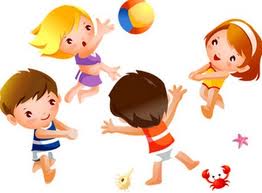 МУРАВЬИ

Цель. Уметь ориентироваться в пространстве, равномерно размещаться по площадке, не сталкиваясь друг с другом. Двигаться в разных темпах. Тренировка внимания.

Ход игры. По хлопку педагога дети начинают хаотически двигаться по залу, не сталкиваясь с другими детьми и стараясь все время заполнять свободное пространство. 

МОКРЫЕ КОТЯТА

Цель. Умение снимать напряжение поочередно с мышц рук, ног, шеи, корпуса; двигаться врассыпную мягким, пружинящим шагом.

Ход игры. Дети двигаются по залу врассыпную мягким, слегка пружинящим шагом, как маленькие котята. По команде «дождь» дети садятся на корточки и сжимаются в комочек, напрягая все мышцы. По команде «солнышко» медленно встают и стряхивают «капельки дождя» по очереди с каждой из четырех «лапок»,с «головы» и «хвостика», снимая соответственно зажимы с мышц рук, ног, шеи и корпуса. 

СНЕГОВИК

Цель. Умение напрягать и расслаблять мышцы шеи, рук, ног, корпуса.

Ход игры. Дети превращаются в снеговиков: ноги на ширине плеч, согнутые в локтях, руки вытянуты вперед, кисти округлены и направлены друг к другу, все мышцы напряжены. Педагог говорит: «Пригрело солнышко, под его теплыми весенними лучамиСНЕЖНАЯ КОРОЛЕВА
Цель. Умение напрягать и расслаблять поочередно мышцы всего тела, координировать движения.
Ход игры. Сначала педагог, в дальнейшем ребенок превращается в «Снежную королеву» и начинает постепенно «замораживать» всех детей: называет при этом определенные части тела (правая рука, левая рука, левая нога, голова), соответствующие мышцы напрягаются. Дети превращаются в ледяную скульптуру, которая начинает медленно таять под лучами солнца. (Расслабляются шея, руки, корпус, ноги), дети сначала опускаются на корточки, затем полностью расслабляются и ложатся на пол.
КОНКУРС ЛЕНТЯЕВ
Цель. Обучение полному расслаблению мышц всего тела.

Ход игры. Хоть и жарко, хоть и зной,
Занят весь народ лесной.
Лишь барсук – лентяй изрядный
Сладко спит в норе прохладной.
Лежебока видит сон, будто делом занят он.
На заре и на закате всё не слезть ему с кровати.
(В. Викторов)
Дети изображают ленивого барсука. Они ложатся на ковер и стараются как можно больше расслабиться.

ГИПНОТИЗЕР

Цель. Обучение полному расслаблению мышц всего тела.
Ход игры. Педагог превращается в гипнотизера и проводит «сеанс усыпления»; делая характерные плавные движения руками, он говорит: «Спите, спите, спите…Ваши голова, руки и ноги становятся тяжелыми, глаза закрываются, вы полностью расслабляетесь и слышите шум морских волн». Дети постепенно опускаются на ковер, ложатся и полностью расслабляются.
Можно использовать аудиокассету с музыкой для медитации и релаксации.

САМОЛЕТЫ И БАБОЧКИ

Цель. Учить детей владеть мышцами шеи и рук; ориентироваться в пространстве, равномерно размещаться по площадке.

Ход игры. Дети двигаются врассыпную, как в упражнении «Муравьи», по команде «самолеты» бегают стремительно, вытянув руки в стороны (мышцы рук, шеи и корпуса напряжены); по команде «бабочки» переходят на легкий бег, делая р взмахи, голова мягко поворачивается из стороны в сторону ( «бабочка ищет красивый цветок»), кисти, локти, плечи и шея не зажаты.
Упражнение можно делать под музыку, подобрав соответствующие произведения из репертуара по музыкальному воспитанию. 
ПАЛЬМА
Цель. Напрягать и расслаблять попеременно мышцы рук в кистях, локтях и плечах.

Ход игры.« Выросла пальма большая пребольшая»: правую руку вытянуть вверх, потянуться за рукой, посмотреть на руку.
« Завяли листочки»: уронить кисть.
« Ветви»: уронить руку от локтя.
« И вся пальма»: уронить руку вниз.
Упражнение повторить левой рукой.
КАКТУС И ИВА

Цель. Развивать умение владеть мышечным напряжением и расслаблением, ориентироваться в пространстве, координировать движения, останавливаться точно по сигналу педагога. 

Ход игры. По любому сигналу, например хлопку, дети начинают хаотично двигаться по залу. По команде педагога 
«Кактус» дети останавливаются и принимают «позу кактус» - ноги на ширине плеч, руки слегка согнуты в локтях, подняты над головой, ладони тыльной стороной повернуты друг к другу, пальцы растопырены, как колючки, все мышцы напряжены. По хлопку педагога хаотическое движение возобновляется, затем следует команда: «Ива». Детиостанавливаются и принимают позу «ивы»: слегка разведенные в стороны руки расслаблены в локтях и висят, как ветви ивы; голова висит, мышцы шеи расслаблены. 

ШТАНГА

Цель. Попеременное напряжение и расслабление мышц плечевого пояса и рук.

Ход игры. Ребенок поднимает «тяжелую штангу». Потом бросает её, отдыхает.

БУРАТИНО И ПЬЕРО

Цель. Развивать умение правильно напрягать и расслаблять мышцы.

Ход игры. Дети двигаются хаотично, по команде «Буратино» останавливаются в позе: ноги на ширине плеч, руки согнуты в локтях, раскрыты в сторону, кисти прямые, пальцы растопырены, все мышцы напряжены. Движение возобновляется. По команде «Пьеро»- опять замирают, изображая грустного Пьеро: голова висит, шея расслаблена, руки болтаются внизу.

БАБА – ЯГА

Цель. Умение напрягать и расслаблять в движении то правую, то левую ногу.

Ход игры. Дети ходят по залу врассыпную, приговаривая потешку и выполняя движения под текст.
Бабка-Ёжка, костяная ножка,
С печки упала, ножку сломала!
(Дети идут врассыпную по залу.)
А потом и говорит: «У меня нога болит!».
(Дети останавливаются.)
Пошла на улицу – раздавила курицу,
Пошла на базар – раздавила самовар!
Вышла на лужайку – испугала зайку!
(Дети продолжают движение, напрягая сначала 
левую, а потом правую ногу, прихрамывают.)

НАСОС И НАДУВНАЯ КУКЛА

Цель. Умение напрягать и расслаблять мышцы взаимодействовать с партнером, тренировать три вида выдыхания, артикулировать звуки «с» и «ш»; действовать с воображаемым предметом.

Ход игры. Дети распределяются на пары. Один ребенок – надувная кукла, из которой выпущен воздух, он сидит на корточках, все мышцы расслаблены, руки и голова опущены; второй – «накачивает» воздух в куклу с помощью насоса; наклоняясь вперед, при каждом нажатии на «рычаг», он выдыхает воздух со звуком «с-с-с-с» (второй вид выдыхания), при вдохе – выпрямляется. Кукла, «наполняясь воздухом», медленно поднимается и выпрямляется, руки раскинуты вверх и немного в стороны. Затем куклусдувают, вытаскивая пробку, воздух выходит со звуком «ш-ш-ш-ш» (первый вид выдыхания), ребенок опускается на корточки, вновь расслабляя все мышцы. Затем дети меняются ролями.
ТЮЛЬПАН
Цель. Развивать пластику рук.
Ход игры. Дети стоят врассыпную в основной стойке, руки внизу, ладони вниз, средние пальцы соединены.
1. Утром тюльпан раскрывается -  соединяя ладони, поднять руки к подбородку, раскрыть ладони, локти соединить

2. На ночь закрывается -  соединяя ладони, опустить руки вниз.
3. Тюльпанное дерево внизу соединить тыльные стороны ладоней
и поднимать руки над головой.
4. Раскидывает свои ветви руки сверху раскинуть в стороны, ладони вверх.
5. И осенью листики опадают повернуть ладони вниз и мягко опускать вниз, 
чуть перебирая пальцами.Догоните меня!Воспитатель подходит к детям, которые сидят на стульчиках с одной стороны площадки, и говорит: «Толик, Аня, Маша, догоните меня!» Названые дети встают и догоняют воспитателя. Побегав немного, не очень быстро и не очень далеко, он дает себя поймать. При повторении игры количество детей, которые ловят воспитателя, увеличивается. Под конец игры воспитателя ловят уже все дети.Найди свой домик!Детей необходимо поделить на две группы и посадить на стульчики на противоположных сторонах площадки. На слова воспитателя: «Дети гуляют по площадке, ходят, бегают…, цветы обходят» дети расходятся по площадке, ходят и бегают, кто куда хочет. Воспитатель: «А ну кА дети, не зевайте, как услышите гудок – убегайте!», дает сигнал: «У – у – у». Дети спешат к своим домикам и садятся на свои места. Игра повторяется.ПтичкиДети – «птички» садятся на стульчики, расставленные за начертанной линией. На слова воспитателя: «Ай, птички полетели!» птички летают по всей площадке, кто куда хочет. На слова воспитателя: «Птички в гнезда полетели» дети спешат и садятся на свои стульчики. Воспитатель называет самую ловкую и быструю птичку, которая первая прилетела в свое гнездо. Игра повторяется.Дети в лесуДети сидят на стульчиках, которые стоят с одной стороны площадки. На слова воспитателя:
Дети по лесочку гуляют,
Листья желтые и красные собирают,
В букеты красиво собирают,
В небо высоко поднимают
Дети расходятся по всей площадке и выполняют соответствующие движения. На слова: «На свои места!» дети бегут к своим стульчикам и садятся на них. Выигрывает тот участник игры, который ни разу не ошибся, правильно выполнял движения.БукетДети сидят на стульчиках, у каждого из них в руках одинаковые по цвету цветы (одних детей ромашки, у других – гвоздики). Воспитатель встает перед детьми на 5 – 6 шагов отходит назад и говорит: «Я хочу собрать букет белых цветов» (показывает детям ромашку). Дети подходят к воспитателю и высоко поднимают руки – слаживают букет из ромашек. Затем дети возвращаются на свои места. Дальше воспитатель показывает красную гвоздику и говорит, что хочет собрать букет из красных цветов. К ней подходят дети с гвоздикой и так же слаживают букет. Воспитатель называет детей, которые справились с заданием, не ошиблись. Игра повторяется.Игра с косынкамиДети сидят на стульчиках с одной стороны площадки. У каждого из них в руках косынки. Воспитатель стоит в стороне в нарисованном кругу и спрашивает: «Дети, у всех у вас есть косынки?» Дети отвечают, что у всех они есть. На слова воспитателя: 

Вы скорей сюда бегите, И косынки покажите!
Дети бегут к воспитателю, встают возле него и показывают косынки в правой и в левой руке. На слова воспитателя: «Походим, побегаем» дети ходят, куда кто хочет. Под бубен воспитателя в конце игры дети садятся на корточки и закрывают свое лицо косынкой. Воспитатель тихонько перебегает в другой круг, который нарисован дальше от детей, и говорит: «Посмотрите, дети, вот где я» и снова завет к себе детей. Игра повторяется.ПузыриДети – это как бы не надутые «пузыри». Они приседают в разных концах площадки, а на слова воспитателя: «Пузыри надуваются» дети поднимаются, медленно отводя руки в стороны, как можно дальше назад. На слова воспитателя: «Из пузырей выходит воздух» дети приседают снова на корточки, выдыхая воздух, произносят звук «С- с- с». Воспитатель, стоя на одном месте, претворяется, что надувает пузыри (дети в это время поднимаются). Дальше он произносит: «Пузыри полетели по площадке». После этих слов дети начинают кружиться, прыгать, бегать по площадке. На слова воспитателя: «Пузыри сели!» дети садятся на заранее подготовленные стульчики.Наш поездДети садятся на стульчики, поставленных один за другим, (как вагоны), и поют песенку вместе с воспитателем:
Наш поезд отъезжает,
Вагоны бегут,
А в поезде наши
Ребята сидят.
На слова:
Тук – тук, тук – тук – тук,-
Нам слышно все:
Бежит паровоз,
Он ребят везет.
Дети, держась за спинку стула впереди сидящего, в темп песни ритмично топают ногами (как стук колес). Воспитатель поет дальше:
Ну вот и остановка – 
Пора нам вставать.
Пойдем в лесочек
Грибочки собирать!
Дети после третьего куплета встают из своих мест – «выходят из вагонов» и вместе с воспитателем ходят, собирают искусственные грибы, перебегают на следующее место и повторяют то же самое. На слово воспитателя: «паровоз» - первый ребенок, который сидит на стульчике, в виде водителя, гудит. Дети спешат к поезду и едут дальше. Игра повторяется.Кот и мышиДети – «мыши» сидят в норках – на стульчиках с одной стороны площадки. В условленном месте, в стороне, сидит «кот»; роль кота сначала выполняет воспитатель или ребенок, который постарше ребят. Кот засыпает, мышки разбегаются по площадке. Кот просыпается, мяукает и начинает ловить мышей, которые возвращаются в свои норки и садятся на свои места.Кот, мыши и домикНа одном конце площадки за проведенной линией сидят дети – «мыши», а с боку площадки встает ребенок – «кот». С противоположной стороны площадки – «домик» - расставлены стульчики сидением к центру. Кот засыпает, а мыши в это время переходят домик очень осторожно и тихо стучат пальцами по сидениям стульчиков, как – будто скребутся. На слова воспитателя: «кот» кот мяукает и ловит мышек, которые убегают за нарисованную линию на свои места. При повторении игры выбирают другого кота.Красные флажки поднять вверх!Посредине площадки поставлены стульчики в круг, спинками в середину, а в кругу на табуретке вазон. Дети с красными флажками в руках, один за другим идут во круг площадки. Под слова воспитателя:
Весело, радостно дошкольники идут,
Красные флажки в руках несут
Раз, два, раз, два, (6 раз)
Вот так, вот так
Красные флажки в руках несут.
Дети поднимают флажки и подходят к стульчикам и останавливаются напротив них. На определенный сигнал (слово воспитателя «положили») дети кладут флажки на стульчики. Затем они начинают бегать, прыгать, скакать, кружиться на площадке. На слова воспитателя: «Флажки поднять вверх!» дети спешат к стульчикам, берут флажки обеими руками или сначала правой рукой, а затем левой и поднимают их вверх. Воспитатель называет детей, которые первыми подняли флажки вверх. Игра повторяется с того момента, когда дети положат флажки на свои стульчики.Кто найдет флажок?Воспитатель держит два флажка и, обращаясь к детям, говорит:
Вот у меня в руке
Два маленьких флажка,
Но смотреть на них нельзя.

Дети закрывают глаза. Воспитатель продолжает:
В снегу их спрячу.
Кто хоть один флажок,
Найдет – тот молодец.

Воспитатель прячет флажки за деревом и говорит:

А теперь те флажки,
Что держал я в руке,
Отыскать я разрешаю!

Дети ходят и ищут. Воспитатель говорит:
Кто нашел их в этот миг
Пусть ко мне он подбежит!Найди флажок!Дети сидят на стульчиках с закрытыми глазами. Воспитатель через несколько шагов от них прячет флажки. На слова воспитателя: «Ищите флажки!» дети встают и идут их искать. Тот, кто нашел флажок, берет его и садится на свое место. Когда все флажки будут найдены, дети ходят с флажками под звуки бубна у воспитателя. Вперед ведет ребенок, который первый нашел флажок. После ходьбы игра повторяется.Найди мяч!Дети сидят на стульчиках с одной стороны площадки. Воспитатель, называя имя присутствующего ребенка, подает мяч. Затем все дети встают, поворачиваются в обратную сторону и закрывают глаза.
Воспитатель поет песенку:
Валю, ты спрячь быстрей
Мяч большой голубой!
Мяч этот мы найдем
И тебе принесем.

Ребенок в это время прячет мяч и возвращается на свое место. Воспитатель, обращаясь ко всем участникам, говорит:
А теперь ищите мяч
Большой и голубой.

Все дети раскрывают глаза и ищут спрятанный мяч. Кто первый нашел, приносит его Вали, при повторении игры прячет мяч уже она.Кто разбудил медведя?Дети сидят на стульчиках полукругом, а один ребенок с медвежонком на руках сидит спиной к детям. Кто – нибудь из детей громко кричит «ку – ка – ри – ку!» Ребенок обращаясь к медведю со словами «Пойдем поищем петушка», обходит всех детей и, остановившись перед тем, кто кукарекал, говорит: «Ты разбудил медведя». Если он отгадал, то они меняются местами, и игра повторяется.Где позвонили?Дети сидят на стульчиках вокруг площадки или стоят в кругу. Один ребенок выбирается воспитателем в середину круга; ей закрывают глаза цветным колпаком. Воспитатель дает звоночек одному из участников игры, который сидит на стульчике, и предлагает позвонить, когда он поднимет руку. Участник, у которого закрыты глаза, показывает рукой, откуда донесся звук. Если покажет правильно, ей открывают глаза, а тот, кто звонил, поднимает звоночек и показывает его. Если не отгадает, слушает звоночек еще раз. После этого воспитатель выбирает следующего ребенка в середину круга и игра повторяется снова.Бабочка Привязать к нитке вырезанную из бумаги бабочку. Бабочку пронести перед лицами детей, которые стоят полукругом или в кругу. Дети дуют на бабочку. Бабочка отлетает от них. Начинать дуть нужно только тогда, когда бабочка уже перед лицом ребенка.
"Лягушки"
Посередине площадки чертят большой круг или кладут толстый шнур в форме круга. Группка детей располагается по краю круга, остальные садятся на стулья, расставленные по одной стороне площадки. Вместе с детьми, сидящими на стульях, воспитатель говорит следующие стихи:
Вот лягушки по дорожке
Скачут, вытянувши ножки,
Ква-ква-ква, ква-ква-ква,
Скачут, вытянувши ножки.
Дети, стоящие по кругу, подпрыгивают, изображая «лягушек». По окончании стихотворения дети, сидящие на стульях, хлопают в ладоши (пугают лягушек); лягушки прыгают в «болотце» — перепрыгивают через черту — и тихонько присаживаются на корточки.
При повторении игры роли меняются.
Правила: мяч останавливать руками, не допуская касания ног; долго не задерживать, стараться тут же откатить другому.

"Попади в воротики"
Дети с помощью воспитателя распределяются парами и встают на расстоянии 4—6 шагов один от другого. Между каждой парой посередине установлены воротики — из кубиков, кеглей или прутиков. Каждая пара получает один мяч и катает его друг другу через ворота.
Правила: катать мяч, не задевая ворота; отталкивать энергично одной или двумя руками (по указанию воспитателя).

"Кто дальше "
бросит мешочек. 5—6 детей стоят на одной стороне площадки за начерченной линией или положенной веревкой. У каждого по четыре мяча или мешочка с песком. По сигналу воспитателя дети бросают по 2 раза правой и левой рукой, затем бегут к мячам, поднимают их и возвращаются обратно.
Правила: бросать обязательно одной и другой рукой; бе¬жать за мешочками только по сигналу.

"Попади в круг"
Дети стоят по кругу на расстоянии 2—3 шагов от лежащего в центре большого обруча или круга (из веревки или начерченного на земле) диаметром 1—1,5 м. В руках у детей мешочки с песком или другие предметы для метания. По сигналу они бросают предметы в круг правой и левой рукой, по другому сигналу берут их из круга. Воспитатель отмечает тех, кто сумел попасть.
Правила: бросать и брать только по сигналу; стараться по¬пасть в обруч; бросать одной, при повторении другой рукой.

"Подбрось повыше"
Воспитатель раздает детям мячи диаметром 12—15 см и предлагает поиграть с ними, бросая вверх и стараясь поймать после броска.
Правила: бросать сначала невысоко, чтобы суметь поймать; ловить мяч кистями рук, не прижимая к груди; если мяч упал, его можно поднять и продолжить упражнение.

"Попади в цель"
Воспитатель ставит или подвешивает 2—3 вертикальные цели—это может быть обруч с картонным кружком посередине, щит-мишень, снежная фигура с удобным для метания предметом (лиса с колобком, заяц с корзиной). Перед целями на расстоянии 1,5—2 м обозначается полоса шириной 40 см. На ней напротив каждой цели стоят ведерки с мячами, шишками, мешочками с песком. 2—3 детей встают к ведеркам, берут предметы и метают их в цель одной и другой рукой. Собирают брошенные предметы в ведерки, выходят другие играющие.
Правила: метать по сигналу той рукой, какой укажет воспитатель; собирать предметы после того, как все произвели метание; выполнять метание, не выходя за пределы полосы.

"Через болото"
На площадке из кирпичиков (плоских фанерок размером 15X20 см) выкладываются 2—3 дорожки длиной 3 м. Расстояние между кирпичиками 10—15 см. 2—3 детей встают у первых кирпичиков и по сигналу идут по дорожкам.
Правила: вставать только на кирпичики, не касаясь пола: до¬ходить до конца дорожки.

"Курочка и цыплята"
Дети располагаются за веревкой, подвешенной на высоте 25 см. Воспитатель-наседка зовет цыплят гулять. Они перешагивают через веревку и разбегаются по площадке. На сигнал «большая птица» убегают. Воспитатель в это время опускает веревку вниз.
Правила: перешагивать после сигнала, не толкаясь, удерживая равновесие на одной ноге; убегать после сигнала.
"Мишка идет по мостику"
На землю кладут доски (ширина 25 см, длина 2—2,5 м). За ними на высоте поднятой руки ребенка подвешивают на веревке ленточки. Соответственно количеству досок вызывают детей, они встают на четвереньки и по сигналу ползут до конца доски. Сходят с доски, подпрыгивают, снимают по одной ленточке—медведи достают малину. Когда все дети проползут, воспитатель предлагает побегать с ленточками по площадке. По сигналу все собираются, воспитатель вешает ленточки на веревку. Игра повторяется.
Правила: идти по скамейке на четвереньках (на ступнях и ладонях); доходить до конца доски.

"Кружись — не упади!"
В играх с ходьбой «Нам весело», «Парами на прогулку», «Солнышко и дождик» вводится кратко¬временное медленное кружение на месте.

"Шире шагай"
На площадке в 2—3 ряда раскладываются обручи (пластмассовые или плоские из фанеры диаметром 60 см), в каждом ряду 5—6 обручей. 2—3 детей по сигналу шагают из обруча в обруч. Дойдя до конца, подпрыгивают, хлопают в ладоши и возвращаются.
Правила: идти с промежуточным шагом в обруче, но не вы¬ходя за его края, не задевать за обручи.

"Солнышко и дождик"
Дети встают по кругу.-
«Смотрит солнышко в окошко,Идут по кругу.
Светит в нашу комнатку».
«Мы захлопаем в ладоши, Хлопают стоя на месте.
Очень рады солнышку.
Топ-топ-топ-топ! Ритмично притопывают на
месте.Топ-топ-топ-топ!
Хлоп-хлоп-хлоп-хлоп! Ритмично хлопают в ладоши,
Хлоп-хлоп-хлоп
На сигнал «дождь идет, скорей домой» дети убегают. Воспитатель говорит «Солнышко светит», Игра повторяется.

"Парами на прогулку"
На одной стороне площадки из шнуров (стульев, стоек) образуют ворота. Дети, держась за руки, встают парами (произвольно, кто с кем хочет), воспитатель помогает им в этом. На сигнал «идем гулять» дети парами проходят через ворота, а затем расходятся по площадке. Здесь они могут попрыгать, присесть — «собираем ягоды, цветы». На сигнал «идем домой» малыши снова встают парами и проходят через ворота.
Правила: идти парами, держась за руки; согласовывать свои движения, не отставать и не опережать; уступать дорогу, проходя ворота.
Усложнение: сделать еще одни ворота и предложить проходить в те ворота, которые окажутся ближе при сигнале «идем домой
«Найди свой домик»
Дети сидят вдоль стороны площадке или комнаты. По сигналу воспитателя «Пойдемте гулять» дети расходятся по площадке кто куда хочет. По слову воспитателя «домой» все бегут обратно и занимают любое свободное место. Затем игра повторяется. «Трамвай»
Дети стоят вдоль стены комнаты или стороны площадке в колонне парами, держа друг друга за руку. Свободной рукой они держат шнур, концы которого связаны ( один держит правой рукой другой левой). Воспитатель находится в одном из углов комнаты и держит в руке три цветных флага – желтый, красный ,зеленый. Воспитатель поднимает флаг зеленого цвета , и дети бегут трамвай двигается. Добежав до воспитателя, дети смотрят, не сменился ли цвет флага: если поднят зеленый, движение продолжается, если появился желтый или красный флаг, дети останавливаются и ждут, когда появится зеленый цвет, чтобы можно было снова двигаться «Лошадки»
Дети становятся парами. В паре один – «лошадка». Другой – «возчик». Используются вожжи, или дети держат друг друга за поясок . Воспитатель говорит:
Поехали , поехали, с орехами , с орехами
К детке по репку, по пареньку,
по сладеньки, по горбатеньки.
С окончанием текста дети продолжают бежать в том же ритме под проговаривание воспитателя: «Гоп, гоп». бегу до тех пор пока воспитатель не скажет: «Тпру- у». «У медведя во бору»
На одном конце площадки проводится черта. Это опушка леса. за чертой, на расстоянии 3-2 шагов от нее, очерчивается место для медведя. На противоположной стороне обозначается линией «дом детей». Воспитатель выбирает медведя. Воспитатель говорит идем гулять. Дети идут и говорят слова:
У медведя во бору грибы , ягоды бегу,
А медведь не спит, все на нас рычит.
Медведь должен сидеть на своем месте. Когда играющие произносят последнее «рычит», медведь с рычанием встает и догоняет детей ,которые бегут к себе «домой». Пойманного, медведь ведет к себе.
После того как медведь поймает 3-2, выбирается новый медведь. 
«Конники»
Группа детей становится у одного края площадки. Воспитатель дает каждому палку длинной 50-60 см. Дети садятся на палку верхом и скачут на противоположную сторону площадки, изображая конников , стараясь не наталкиваться друг на друга и не задевать предметы, оборудование находящиеся на площадке.
Во время игры воспитатель может предложить детям двигаться быстрее или медленнее в разных направлениях. Когда дети научатся быстро бегать, можно устроить соревнования.	 Картотека подвижных игр для второй младшей группы (3 - 4 года).	"Найди флажок"Дети сидят на стульях в разных местах комнаты (площадки). По сигналу воспитателя дети закрывают глаза, а воспитатель тем временем прячет флажки (по числу детей).«Пора искать флажок»,— говорит воспитатель, дети открывают глаза и идут искать флажки.Тот, кто нашел флажок, садится на свое место. Когда все дети найдут флажки, они идут вдоль сторон площадки, держа флажок в руке. Впереди колонны идет тот, кто первый нашел флажок.По сигналу «На места!» дети садятся на стулья, и игра начинается снова.Воспитатель должен следить за тем, чтобы дети брали один флажок.Хорошо проводить эту игру в лесу на полянке: можно прятать флажки в траве, в кустах, за деревьями.	Найди свой домикДети сидят вдоль одной стороны площадки или комнаты. По сигналу воспитателя «Пойдемте гулять» дети расходятся по площадке (комнате) группками или в одиночку кто куда хочет. По слову воспитателя «домой» все бегут обратно и занимают любое свободное место. Затем игра повторяется.Вариант игрыВместо индивидуального «домика» — стула, можно предложить детям устроить коллективные домики в разных углах комнаты и собраться там по 4—6 человек. В каждом доме воспитатель ставит цветной флаг (красный, синий, желтый). Когда дети хорошо усвоят игру, воспитатель предлагает им во время прогулки закрыть глаза и переставляет флаги.По слову «домой» дети открывают глаза, находят флаг своего цвета и собираются возле него."Мыши и кот"Дети-«мыши» сидят в «норках» — на стульях или на скамейках, поставленных вдоль стен комнаты или по сторонам площадки.В одном из углов площадки сидит «кошка», роль которой исполняет воспитатель.Кошка засыпает, и только тогда мыши разбегаются по комнате. Но вот кошка просыпается, мяукает, начинает ловить мышей, которые бегут в норки и занимают свои места на стульях. (Воспитатель только делает вид, что хо¬чет поймать кого-либо.) После того как все мыши вернутся в норки, кошка еще раз проходит по комнате, а затем возвращается на свое место, засыпает и игра повторяется.Воспитатель может использовать в игре игрушечную кошку, надеваемую на руку."Поезд"Дети строятся в колонну по одной стороне площадки или вдоль стены комнаты. Первый стоящий в колонне -«паровоз», остальные — «вагоны».Воспитатель дает гудок, и дети начинают двигаться вперед (без сцепления); вначале медленно, затем быстрее и наконец переходят на бег (при медленном движении дети могут произносить звук «чу-чу-чу»).«Поезд подъезжает к станции»,— говорит воспитатель. Дети постепенно замедляют темп и останавливаются. Воспитатель вновь дает гудок, и движение поезда возобновляется.Воспитатель регулирует темп и продолжительность движения детей. Первое время воспитатель сам ведет колонну детей, а затем ставит впереди более активного ребенка. Вариант игры. После остановки поезда дети идут погулять. Услышав гудок, дети бегут в условленное место (к стене) и строятся в колонну. Вначале можно разрешить детям строиться в любом порядке, а к концу года следует приучать запоминать свое место в колонне — находить свой «вагон»."Пузырь"Дети стоят вплотную по кругу, взявшись за руки. Вместе с воспитателем они говорят:Раздувайся, пузырь, Раздувайся большой, Оставайся такой, Да не лопайся.Произнося стихи, дети постепенно расширяют круг. Когда воспитатель скажет «пузырь лопнул», все дети опускают руки, хором говорят «хлоп» и присаживаются на корточки.Воспитатель предлагает надуть новый пузырь: дети встают, снова образуют маленький круг, и игра возобновляется. Вариант игрыПосле слов «Да не лопайся» дети не присаживаются, а воспитатель говорит: «Полетели пузыри». Дети разбегаются куда кто хочет (в пределах площадки), а воспитатель говорит: «Полетели, полетели, полетели!..»В этом варианте игру можно повторить 3—4 раза."Воробушки и кот"Дети стоят вдоль стен комнаты на скамеечках, на больших кубиках или в обручах, положенных на пол. Это — «воробышки на крыше» или в «гнездышках». Поодаль сидит «кошка», роль которой исполняет один из детей. «Воробышки полетели»,— говорит воспитатель. Воробышки спрыгивают с крыши или выпрыгивают из гнездышка и, расправив крылья, т. е. вытянув руки в стороны, бегают врассыпную по всей комнате. Кошка тем временем спит. Но вот она просыпается, произносит «мяу-мяу» и бежит догонять воробышков, которые должны спрятаться от нее на крыше или в гнездышках, заняв свои места. Пойманных воробышков кошка отводит к себе «в дом».Котята и ребята.Подгруппа детей изображает котят, остальные— их хозяева (у каждого 1—2 котенка). Котята на заборчике— на второй-третьей перекладинах лесенки. Хозяева сидят на скамейке. «Молока, кому молока»,— говорит воспитатель, подходит к хозяевам и делает вид, что наливает им молоко в кружки (мисочки, колечки, круги). Котята мяукают — просят молока. Хозяева выходят на площадку (за черту) и зовут: «Кис-кис-кис!» Котята слезают с заборчика и бегут пить молоко. Ребята — хозяева говорят: «Мохнатенький, усатенький, есть нач¬нет, песенки поет». С последним словом котята убегают, хозяева их ловят. Кто поймал котенка, меняется с ним ролью.Правила: по сигналу влезать и слезать любым способом; - убегать после слова «поет»; ловить можно только до черты (на расстоянии двух шагов от заборчика)."Наседка и цыплята"Дети изображают «цыплят», а воспитатель — «наседку».На одной стороне площадки огорожено веревкой место— «дом», где помещаются цыплята с наседкой (веревка натягивается между деревьями или двумя стойками на высоте 40—50 см).Наседка подлезает под веревку и отправляется на поиски корма. Через некоторое время она зовет цыплят: «Ко-ко-ко-ко». По этому сигналу все цыплята подлезают под веревку, бегут к наседке и вместе с ней гуляют по площадке.Когда воспитатель говорит «большая птица», все цыплята бегут домой.Воспитатель говорит «большая птица» только после того, как все дети подлезли под веревку и немного побегали по площадке."Лягушки"Посередине площадки чертят большой круг или кладут толстый шнур в форме круга. Группка детей располагается по краю круга, остальные садятся на стулья, расставленные по одной стороне площадки. Вместе с детьми, сидящими на стульях, воспитатель говорит следующие стихи:Вот лягушки по дорожкеСкачут, вытянувши ножки,Ква-ква-ква, ква-ква-ква,Скачут, вытянувши ножки.Дети, стоящие по кругу, подпрыгивают, изображая «лягушек». По окончании стихотворения дети, сидящие на стульях, хлопают в ладоши (пугают лягушек); лягушки прыгают в «болотце» — перепрыгивают через черту — и тихонько присаживаются на корточки.При повторении игры роли меняются.Правила: мяч останавливать руками, не допуская касания ног; долго не задерживать, стараться тут же откатить другому."Попади в воротики"Дети с помощью воспитателя распределяются парами и встают на расстоянии 4—6 шагов один от другого. Между каждой парой посередине установлены воротики — из кубиков, кеглей или прутиков. Каждая пара получает один мяч и катает его друг другу через ворота.Правила: катать мяч, не задевая ворота; отталкивать энергично одной или двумя руками (по указанию воспитателя)."Кто дальше "бросит мешочек. 5—6 детей стоят на одной стороне площадки за начерченной линией или положенной веревкой. У каждого по четыре мяча или мешочка с песком. По сигналу воспитателя дети бросают по 2 раза правой и левой рукой, затем бегут к мячам, поднимают их и возвращаются обратно.Правила: бросать обязательно одной и другой рукой; бе¬жатьза мешочками только по сигналу."Попади в круг"Дети стоят по кругу на расстоянии 2—3 шагов от лежащего в центре большого обруча или круга (из веревки или начерченного на земле) диаметром 1—1,5 м. В руках у детей мешочки с песком или другие предметы для метания. По сигналу они бросают предметы в круг правой и левой рукой, по другому сигналу берут их из круга. Воспитатель отмечает тех, кто сумел попасть.Правила: бросать и брать только по сигналу; стараться по¬пасть в обруч; бросать одной, при повторении другой рукой."Подбрось повыше"Воспитатель раздает детям мячи диаметром 12—15 см и предлагает поиграть с ними, бросая вверх и стараясь поймать после броска.Правила: бросать сначала невысоко, чтобы суметь поймать; ловить мяч кистями рук, не прижимая к груди; если мяч упал, его можно поднять и продолжить упражнение."Попади в цель"Воспитатель ставит или подвешивает 2—3 вертикальные цели—это может быть обруч с картонным кружком посередине, щит-мишень, снежная фигура с удобным для метания предметом (лиса с колобком, заяц с корзиной). Перед целями на расстоянии 1,5—2 м обозначается полоса шириной 40 см. На ней напротив каждой цели стоят ведерки с мячами, шишками, мешочками с песком. 2—3 детей встают к ведеркам, берут предметы и метают их в цель одной и другой рукой. Собирают брошенные предметы в ведерки, выходят другие играющие.Правила: метать по сигналу той рукой, какой укажет воспитатель; собирать предметы после того, как все произвели метание; выполнять метание, не выходя за пределы полосы."Через болото"На площадке из кирпичиков (плоских фанерок размером 15X20 см) выкладываются 2—3 дорожки длиной 3 м. Расстояние между кирпичиками 10—15 см. 2—3 детей встают у первых кирпичиков и по сигналу идут по дорожкам.Правила: вставать только на кирпичики, не касаясь пола: до¬ходить до конца дорожки."Курочка и цыплята"Дети располагаются за веревкой, подвешенной на высоте 25 см. Воспитатель-наседка зовет цыплят гулять. Они перешагивают через веревку и разбегаются по площадке. На сигнал «большая птица» убегают. Воспитатель в это время опускает веревку вниз.Правила: перешагивать после сигнала, не толкаясь, удерживая равновесие на одной ноге; убегать после сигнала."Мишка идет по мостику"На землю кладут доски (ширина 25 см, длина 2—2,5 м). За ними на высоте поднятой руки ребенка подвешивают на веревке ленточки. Соответственно количеству досок вызывают детей, они встают на четвереньки и по сигналу ползут до конца доски. Сходят с доски, подпрыгивают, снимают по одной ленточке—медведи достают малину. Когда все дети проползут, воспитатель предлагает побегать с ленточками по площадке. По сигналу все собираются, воспитатель вешает ленточки на веревку. Игра повторяется.Правила: идти по скамейке на четвереньках (на ступнях и ладонях); доходить до конца доски."Кружись — не упади!"В играх с ходьбой «Нам весело», «Парами на прогулку», «Солнышко и дождик» вводится кратковременное медленное кружение на месте."Шире шагай"На площадке в 2—3 ряда раскладываются обручи (пластмассовые или плоские из фанеры диаметром 60 см), в каждом ряду 5—6 обручей. 2—3 детей по сигналу шагают из обруча в обруч. Дойдя до конца, подпрыгивают, хлопают в ладоши и возвращаются.Правила: идти с промежуточным шагом в обруче, но не выходя за его края, не задевать за обручи."Солнышко и дождик"Дети встают по кругу.-«Смотрит солнышко в окошко, Идут по кругу.Светит в нашу комнатку».«Мы захлопаем в ладоши,	Хлопают стоя на месте.Очень рады солнышку.Топ-топ-топ-топ!	Ритмично притопывают наТоп-топ-топ-топ!	месте.Хлоп-хлоп-хлоп-хлоп!	Ритмично хлопают в ладоши,Хлоп-хлоп-хлопНа сигнал «дождь идет, скорей домой» дети убегают. Воспитатель говорит «Солнышко светит», Игра повторяется."Парами на прогулку"На одной стороне площадки из шнуров (стульев, стоек) образуют ворота. Дети, держась за руки, встают парами (произвольно, кто с кем хочет), воспитатель помогает им в этом. На сигнал «идем гулять» дети парами проходят через ворота, а затем расходятся по площадке. Здесь они могут попрыгать, присесть — «собираем ягоды, цветы». На сигнал «идем домой» малыши снова встают парами и проходят через ворота.Правила: идти парами, держась за руки; согласовывать свои движения, не отставать и не опережать; уступать дорогу, проходя ворота.Усложнение: сделать еще одни ворота и предложить проходить в те ворота, которые окажутся ближе при сигнале «идем домой«Найди свой домик»Дети сидят вдоль стороны площадке или комнаты. По сигналу воспитателя «Пойдемте гулять» дети расходятся по площадке кто куда хочет. По слову воспитателя «домой» все бегут обратно и занимают любое свободное место. Затем игра повторяется. «Мыши и кот»Дети- «мышки» сидят в «норках»- на стульчиках или скамейке, поставленной вдоль стен комнаты ,или сторонам площадки в одном из углов площадки сидит «кошка», роль которой исполняет воспитатель. Кошка засыпает и только тогда мышки разбегаются по комнате. Но вот кошка просыпается , мяукает и начинает ловить мышат, которые бегут в свои норки и занимают свои места на стульчиках. После того как все мышки вернулись на свои места, кошка еще раз проходит по комнате, а затем возвращается на свое место, засыпает и игра повторяется.Воспитатель может использовать в игре игрушечную кошку.«Поезд»Дети стоят в колонне по одному по одной стороне площадки или вдоль стены комнаты. Первый стоящий в колонне- «паровоз» , остальные «вагоны». Воспитатель дает гудок, и дети начинают двигаться вперед; вначале медленно ,затем быстрее и наконец переходят на бег ( при медленном движении могут произносить звук «чу-чу-чу») .»Поезд подъезжает к станции»,-говорит воспитатель. Дети постепенно замедляют темп и останавливаются.Воспитатель регулирует темп и продолжительность движения детей.Первое время воспитатель сам ведет колонну, а затем ставит впереди более активного ребенка. «Птички в гнездышках»В разных концах площадке или сторон комнаты устанавливается 3-4 «гнезда» (ставятся стульчики или чертятся большие круги). Дети- «птицы» размещаются в гнездах. По сигналу воспитателя птицы вылетают из своих гнезд и разлетаются по всей площадке. Воспитатель кормит птиц то на одной то на другой стороне площадки. Дети присаживаются на корточки, ударяя кончиками пальцев по коленям (клюют корм). После слов воспитателя «птицы в гнезда» дети бегут на свои места. «Лохматый пес»Один из детей изображает «пса» ; он ложится на коврик на живот, голову кладет на протянутые вперед руки. Остальные дети тихонько подходят к нему под чтение воспитателем стихов:Вот лежит лохматый пес,В лапы свой уткнувши нос.Тихо, смирно он лежит,Не то дремлет , не то спит.Подойдем к нему, разбудимИ посмотрим что-то будет.Пес вскакивает начинает лаять .дети разбегаются. Пес гонится за ними. Когда все дети разбегаются и прячутся, пес опять ложиться на коврик. Игра повторяется с новым водящим.«Воробушки и кот»Дети стоят вдоль стен на скамеечках на больших кубах или в обручах , положенных на пол. Это- «воробушки на крыше» или «в гнездышках».Поодаль сидит «кошка» , роль которой исполняет один из детей. «Воробушки полетели»,- говорит воспитатель. Воробушки спрыгивают с крыши или выпрыгивают из гнезда и ,расправив крылья, т.е вытянув руки в стороны , бегают в рассыпную по комнате. Кошка тем временем спит. Но вот она просыпается, произносит «мяу-мяу» и бежит догонять воробушков, которые должны спрятаться от неё на крыше или гнёздышках, заняв свои места. Поймав воробушков кошка отводит к себе в дом.«Лягушки»Посередине площадке чертят большой круг или кладут шнур в форме круга. Группка детей располагается по краю круга , остальные сидят на стульчиках, расставленные по одной стороне площадки. Вместе с детьми, сидящими на стульчиках, воспитатель говорит следующие слова:Вот лягушки по дорожкеСкачут, вытянувши ножки,Ква-ква-ква , ква-ква-ква ,Скачут вытянувши ножки.Дети стоящие по кругу подпрыгивают, изображая лягушек. По окончании стихотворения ,сидящие на стульчиках, хлопают в ладоши (пугают лягушек); лягушки прыгают в болотце перепрыгивают черту – и тихонько присаживаются на корточки. «Береги предмет»Играющие образуют круг. Один из играющих находится в середине круга (водящий), остальные стоят, несколько расставив ноги и держа руки за спиной (и.п) . У ног каждого ребенка лежит кубик ( или другой предмет). Водящий старается взять этот кубик. Желая уберечь его, играющий приседает, закрывает кубики руками и не дает до него дотронутся . Как только водящий отходит, играющий встает.	«Огуречик»В одном конце площадке – воспитатель «ловишка», в другом дети . дети приближаются к ловишке прыжками на двух ногах под приговорку, произносимую воспитателем:Огуречик, огуречик ,Не ходи на тот конечик:Там мышка живет,Тебе хвостик отгрызет.По окончанию слов дети убегают на свои места, ловишка их ловит.«Найди свой цвет»Дети получают флажки 3-4 цветов : один- красного, другие – синего, третьи – желтого, и группируются по 4-6 человек в разных углах комнаты. В каждом углу воспитатель ставит на подставке цветной флажок (красный, синий, желтый).По сигналу воспитателя «идем гулять» дети расходятся по площадке группками или в одиночку. По сигналу воспитателя «найди свой цвет» дети бегут к флажку соответствующего цвета.	«Найди себе пару»Для игры нужно приготовить флажки по количеству детей. Половина флажков одного цвета – остальные другого. Дети получают по одному флажку. По сигналу воспитателя дети разбегаются по площадке. По другому сигналу дети, имеющие одинаковые флажки, находят себе пару. В игре должно принимать не четное количество детей , чтобы один из играющих оставался без пары. Обращаясь к оставшемуся без пары, все играющие хором говорят:Ваня, Ваня не зевай себе пару выбирай.Затем по удару бубна дети опять разбегаются, и игра повторяется«Трамвай»Дети стоят вдоль стены комнаты или стороны площадке в колонне парами, держа друг друга за руку. Свободной рукой они держат шнур, концы которого связаны ( один держит правой рукой другой левой). Воспитатель находится в одном из углов комнаты и держит в руке три цветных флага – желтый, красный ,зеленый. Воспитатель поднимает флаг зеленого цвета , и дети бегут трамвай двигается. Добежав до воспитателя, дети смотрят, не сменился ли цвет флага: если поднят зеленый, движение продолжается, если появился желтый или красный флаг, дети останавливаются и ждут, когда появится зеленый цвет, чтобы можно было снова двигаться «Догони меня»Дети сидят на стульчиках, поставленных у одной из стен комнаты или по стороне площадки. «Догони меня»,- предлагает воспитатель и бежит к противоположной стороне площадки. Дети бегут за воспитателем. Стараясь поймать его. Затем воспитатель снова говорит: «Догони меня», - и бежит в противоположную сторону. А дети снова его догоняют. После двух пробежек дети садятся на стульчиках и отдыхают. Затем игра возобновляется.Игру лучше проводить с небольшим количеством детей.«Лошадки»Дети становятся парами. В паре один – «лошадка». Другой – «возчик». Используются вожжи, или дети держат друг друга за поясок . Воспитатель говорит:Поехали , поехали, с орехами , с орехамиК детке по репку, по пареньку,по сладеньки, по горбатеньки.С окончанием текста дети продолжают бежать в том же ритме под проговаривание воспитателя: «Гоп, гоп». бегу до тех пор пока воспитатель не скажет: «Тпру- у».	«У медведя во бору»На одном конце площадки проводится черта. Это опушка леса. за чертой, на расстоянии 3-2 шагов от нее, очерчивается место для медведя. На противоположной стороне обозначается линией «дом детей». Воспитатель выбирает медведя. Воспитатель говорит идем гулять. Дети идут и говорят слова:У медведя во бору грибы , ягоды бегу,А медведь не спит, все на нас рычит.Медведь должен сидеть на своем месте. Когда играющие произносят последнее «рычит», медведь с рычанием встает и догоняет детей ,которые бегут к себе «домой». Пойманного, медведь ведет к себе.После того как медведь поймает 3-2, выбирается новый медведь. «Конники»Группа детей становится у одного края площадки. Воспитатель дает каждому палку длинной 50-60 см. Дети садятся на палку верхом и скачут на противоположную сторону площадки, изображая конников , стараясь не наталкиваться друг на друга и не задевать предметы, оборудование находящиеся на площадке.Во время игры воспитатель может предложить детям двигаться быстрее или медленнее в разных направлениях. Когда дети научатся быстро бегать, можно устроить соревнования.«Такси»Дети становятся внутрь большого обруча( диаметром1м.) , держат его в опущенных руках: один – у одной стороны обода . другой – у противоположной, друг за другом. Первый ребенок – водитель такси, второй – пассажир. Дети бегают по площадке или по дорожке. Через некоторое время меняются ролями.Одновременно могут играть 2-3 пары детей, а если позволяет площадь- то больше. Когда дети научатся бегать в одном направлении, воспитатель может дать задание бегать в разных направлениях, делать остановки. Можно место остановки обозначить флажком. На остановке пассажиры меняются, один выходит из такси, другой садится.«Зайцы и волк»Дети- зайцы прячутся за кустами и деревьями. В стороне за кустом находится волк. Зайцы выбегают на полянку, прыгают, щиплют травку, резвятся. По сигналу воспитателя: «Волк идет»- зайцы убегают и прячутся за кусты, под деревья. Волк пытается догнать их. В игре можно использовать небольшой тест:Заики скачут скок скокна зеленый на лужок.Травку щиплют кушают .осторожно слушают,Не идет ли волк.Дети выполняют действия о которых говорится в стихотворении. С окончанием появляется волк и начинает ловить зайцев. Ребенок , исполняющий роль волка. Должен быть подальше от кустов, где прячутся дети. «Кролики»В одной стороне комнаты полу кругом расставлены стулья, сидениями внутри полукруга. Это клетки кроликов. На противоположной стороне дом сторожа. Посередине находится лужайка, на которую кроликов выпускают гулять. Дети становятся с сзади стульев, по указанию воспитателя они присаживаются на корточки- кролики сидят в клетках. Воспитатель сторож подходит к клетка и выпускает кроликов на лужок: дети один за другим выползают из под стульев, а затем прыгают продвигаясь вперед по всей лужайке. По сигналу воспитателя «Бегите в клетки!» кролики возвращаются на свои места, снова проползая под стульями.Воспитатель должен следит за тем, чтобы дети, проползая под стульями, старались не задевать их спинами. Вместо стульев можно использовать дуги для подлезания или положенные на сиденья стульев палки, рейки.«Где звенит колокольчик»Дети сидят или стоят по одной стороне комнаты. Воспитатель просит их отвернуться к стене и не поворачиваться. В это время няня с колокольчиком прячется от них, например за шкаф. Воспитатель предлагает послушать на звук где звенит колокольчик , и найти его. Дети поворачиваются и идут на звук, находят его , затем собираются около воспитателя. Тем временем няня переходит в другое место – и игра повторяется.Дети не должны смотреть, куда прячется няня. Для этого воспитатель собирает его около себя и отвлекает их внимание. Звонить в колокольчик сначала надо тихо потом громче. «Не опаздывай»Воспитатель раскладывает на полу кубики. Дети становятся у кубиков. По сигналу воспитателя они разбегаются по всей комнате , по сигналу «Не опаздывай!» бегут к кубикам. Первоначально дети могут подбегать к любому свободному предмету, постепенно они привыкать занимать свое место. При повторение игры можно предложить бегать детям как лошадкиВо время игры воспитатель следит, чтобы дети дальше убегали от кубиков, не наталкивались друг на друга, помогали друг другу найти свой кубик, когда прозвучит сигнал.«Куры в огороде»Посередине площадки ограничивается большое пространство – огород. С одной стороны его дом сторожа, с другой – курятник, в нем куры дети. Роль сторожа выполняет воспитатель или один из детей. По сигналу «куры гуляют» дети подлезают под шнуры и ходят в огороде, ищут корм, бегают. Сторож замечает кур в огороде и гонит их – хлопает в ладоши, приговаривая «кыш-кыш». Куры убегают , подлезают под шнур прячутся в дом. Сторож обходит огород и тоже возвращается домой. Каждый ребенок выбирает себе домик. Это может быть плоский обруч …. По сигналу дети выбирают на площадку и бегают в разных направлениях. На сигнал «найди свой домик» занимают домики.Дети должны бегать легко, в разных направлениях, не наталкиваться; не подбегать к домику до сигнала	«Скорее в круг»На площадке чертят круг диаметром 4 метра в середине – круг поменьше диаметром 2 метра . дети ходят друг за другом за большим кругом. Между большим и малым кругом ходит воспитатель. На сигнал скорее в круг дети стараются вбежать в маленький круг, воспитатель ловит их, пойманные останавливаются на месте. Затем они снова становятся в круг.Усложнение: воспитатель выбирает себе помощника.«У ребят порядок строгий»По первому сигналу играющие разбегаются из шеренги врассыпную и произносят речевку6 «У ребят порядок строгий, знают все свои места, ну, трубите веселее: тра-та та, тра-та- та». По второму сигналу все быстро строятся в шеренгу.Сначала можно вставать на свободные места , но к концу года на свое место. «Мой веселый звонкий мяч»Дети становятся в круг воспитатель с корзиной маленьких мячей в центре. Все вместе произносим слова:Мой веселый звонкий мячТы куда помчался вскачьКрасный, жёлтый, голубойНе угнаться за тобойПо окончанию слов воспитатель подбрасывает мячи в верх так что бы они разлетелись в разные стороны. Дети должны быстро собрать их назад в корзину«Ровным кругом»Дети взявшись за руки, ритмично идут по кругу, говорят:«Ровным кругом друг за другомМы идем за шагом шаг, стой на месте!Дружно вместе ,сделай вот так!»С окончанием слов останавливаются и повторяют движения, которые показывает воспитатель, например повернуться, наклониться. Нужно ритмично идти по кругу, сохраняя интервал; не заходить в круг.«Тишина»Дети ходят врассыпную по залу. Воспитатель говорит следующие слова: «Тишина у пруда не колышется водаНе шумит камыш, засыпает малыш».Как только воспитатель закончил говорить слова, дети ложатся на пол и имитируют сон.Воспитатель ходит между детьми и отмечает, кто крепко спит.